The Media Center has print and media resources for staff and students. Books, magazines, videos and equipment are available for teaching, research projects and leisure reading.  Classes, groups and individuals utilize the facility throughout the day. The Media Center has 4 PCs for student use. These computers are for word processing, school projects and research assignments. Checking e-mail, participating in chat room discussions, playing games and using the Internet for personal use is prohibited.  Several on-line databases are available.  World Book Online and the SIRS databases are available and have home access.  See Ms. Barton for further information. Times of Operation:    9:15 a.m.-4:45 p.m.    (You must have a student ID to check out books-materials)ResourcesProfessional Library Online Library Media OPAC - http://destiny.pgcps.org Databases •http://www.mcps.k12.md.us/departments/meda/mdk12/database.htm •SIRS DISCOVERER - http://discoverer.sirs.com (See Media Specialist for login information.) •SIRS KNOWLEDGE SOURCE - http://sks.sirs.com (See Media Specialist for login information.)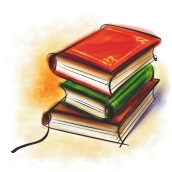 